UNIT3Micronutrient Deficiency Control ProgrammesIntroductionWelcome to Unit 3, the final Unit of this module. In it, we introduce three key strategies for addressing micronutrient deficiencies at the Public Health level. These include micronutrient supplementation, food fortification and dietary diversification. These strategies can be combined with other Public Health measures such as parasite and diarrhoeal disease control. In the course of this Unit, you will investigate micronutrient deficiency control programming (or intervention) for each strategy.It is sobering to think that one in every four people in the world suffers from micronutrient deficiencies. Thus, one quarter of the world does not receive adequate nutrition to grow up healthy and productive. To cite some examples, iodine deficiency is the most  common cause of preventable mental retardation in the world today. Children born with iron deficiency have been estimated to lose the potential of at least 10 IQ points compared to those born without iron deficiencies. Globally, at least 40 million children  are affected by vitamin A deficiency which poses a Public Health risk or crisis, because the extent and health consequences of this micronutrient deficiency.Combating and preventing Public Health risk or crisis arising from micronutrient malnutrition is the focus of Unit 3. These key intervention strategies can be used to shift at-risk groups from a state of risk or crisis to a state of nutrient sufficiency and health.Unit 3 contains four Study Sessions:Study Session 1:	What Makes Micronutrient Programmes Work? Study Session 2:	Micronutrient  Supplementation  Programmes. Study Session 3:	Food Fortification Programmes.Study Session 4:	Dietary  Diversification.In the first Study Session, we explore selected programme reviews to identify some of the factors that contribute to or hinder success in micronutrient interventions; in each of the following three sessions, we explore one of three key micronutrient intervention strategies. The implications for programming are considered in relation to each strategy to address micronutrient deficiency.We wish you well with this final Unit and hope that you will be able to relate these strategies to your work in the nutrition field. However, before you embark on the first Study Session, take a good look at Assignment 2. This will help you to study purposefully and to be ready to submit the assignment timeously.Unit 3 - Session 1What Makes Micronutrient Programmes Work?IntroductionWelcome to the first session of Unit 3. This Session aims to present you with a series of lessons from successful and less successful micronutrient programmes. These have been documented in various reviews, illustrating how malnutrition, including   micronutrient malnutrition, can be effectively addressed on a large scale, at a reasonable cost, through appropriate programmes and strategies backed by sustained political support at all levels.We will also explore the various elements of nutrition programming, through reviewing selected case studies, using the Triple A Approach (Assessment, Analysis and Action) as the framework for analysing the interventions.Successful nutrition programming at a Public Health level has, in part, to do with contextual factors that provide an enabling and supportive environment. In addition to making use of favourable contextual factors, certain programme factors contribute to successful programmes. These include the design, implementation, and management of the programme. Both the contextual and programme factors, and the way they interact, will be examined, in order to understand the dynamics behind their success and the potential impact of constraining factors.Session ContentsLearning outcomes of this sessionReadingsGetting startedProgramme design and implementationProgramme  sustainabilitySession summaryReferences and further readingTiming of this sessionThis session contains seven readings and three tasks. It should take you about five hours to complete.LEARNING OUTCOMES OF THIS SESSIONREADINGSYou will be referred to the following readings in the course of this session. Use the author’s initial to find the page numbers in the alphabetical index of the Reader.Deitchler, M., Mason, J., Mathys, E., Winichagoon, P. & Tuazon, M. A. (2004a). Lessons from Successful Micronutrient Programs, Part I: Program Initiation. Food and Nutrition Bulletin, Special Edition, 25(1): 5 - 29.Witten, C., Jooste, P., Sanders, D. & Chopra, M. (2004). Micronutrient Programs in South Africa – South Africa Case Study. Food and Nutrition Bulletin, 25(1). 7 - 17. [Online], Available: www.inffoundation.org/ [Downloaded 23.07.12]Deitchler, M., Mason, J., Mathys, E., Winichagoon, P. & Tuazon, M. A. (2004b). Lessons from Successful Micronutrient Programs, Part II: Program Implementation. Food and Nutrition Bulletin, Special Edition, 25(1): 30 - 52.Mason, J., Deitchler, M., Mathys, E., Winichagoon, P. & Tuazon, M. A. (2004). Lessons from Successful Micronutrient Programs, Part III: Program Impact (Vitamin A). Food and Nutrition Bulletin, Special Edition, 25(1): 53 - 67.Klemm, R.D.W., Harvey, P.W.J., Wainwright, E., Faillace, S. & Wasantwisut, E. (2009). Scaling up micronutrient programs: What works and what needs more work? The 2008 Innocenti process. Micronutrient Forum. Washington DC.Bhutta, ZA., Ahmed, T., Black, R.E., Cousens, S., Dewey, K., et al (2008) What works? Interventions for Maternal and Child Undernutrition and Survival. Lancet; 371: 417 – 440.Houston, R. (2003). Why They Work: An Analysis of Three Successful Public Health Interventions. Vitamin A Supplementation Programs in Ghana, Nepal and Zambia. I– 41. Arlington, VA: MOST Project, USAID. [Online], Available:www.mostproject.org/  [Downloaded  23.07.12]GETTING STARTEDThe first step in initiating a micronutrient intervention is, as we have said, Assessment which is the initial stage of the Triple A strategy. This includes assessing the conditions that exist in the community. Applying the UNICEF Conceptual Framework is useful in unpacking the determinants of the malnutrition problem, however, broader programming issues also need to be assessed, such as the state of the policy environment. A conducive policy environment at all levels, from district to national level, and even internationally, is essential to successful nutrition programming (Klemm et al, 2009).Other factors that that are crucial when initiating micronutrient deficiency programmes may vary from one micronutrient to another, although many are common. For example,  in embarking on control programmes for vitamin A and iodine deficiency, Deitchler et al note the importance of “… national workshops and advocacy meetings …” (2004a: 25), but do not identify this process for iron deficiency. Can you think why? Some of the other key processes that you will read about in Deitchler et al, 2004 article are: establishing technical and inter-sectoral committees and developing a plan of action at local and/or national level. By now, you will also probably be well aware of the importance of   planning monitoring and evaluation strategies at the outset of the programme.In order to gain a critical understanding of some of the programme initiation factors that seem to lead to successful micronutrient programming, you are encouraged to explore these two readings, bearing Task 1 in mind. Remember that engaging with these tasks is crucial to reading and learning actively.READINGSDeitchler, M., Mason, J., Mathys, E., Winichagoon, P. & Tuazon, M. A. (2004a). Lessons from Successful Micronutrient Programs, Part I: Program Initiation. Food and Nutrition Bulletin, Special Edition, 25 (1): 5 - 29.Witten, C., Jooste, P., Sanders, D. & Chopra, M. (2004). Micronutrient Programs in South Africa – South Africa Case Study. Food and Nutrition Bulletin, 25(1). 7 - 17. [Online], Available: www.inffoundation.org/ [Downloaded 23.07.12]TASK 1 – SUCCESS FACTORS OF MICRONUTRIENT PROGRAMMESUse Deitchler et al (2004a) for this task. In order to identify factors which influence the success of micronutrient programmes:Identify the key programme initiation processes which the authors recommend, and explain why they are important to the success of an intervention.Take one micronutrient, e.g. vitamin A deficiency, as an example. Identify whether any of these steps have been followed in your own country. How possible would it be  to initiate these steps in the present policy environment of your own country? Read the case study by Witten et al (2004) to get an insight into the process in South Africa.FEEDBACKWe hope you found this task interesting.Programme initiation processesThe comparison of the programme initiation process for different countries is summarised in Table 1 of Deitchler et al, (2004a) (page 6), and on page 25 of the article in the form of “Lessons learned …” Here are two examples: check your answers against them.The authors identified that national surveys were carried out in all countries in relation to all the key micronutrients (constituting the essential Assessment step of the Triple A strategy). The rationale for such surveys is obvious, but an essential part of the surveys was comparing national data to international findings on the association of such micronutrient deficiencies with Public Health consequences. Look carefully at what indicators were used in these respective surveys.National workshops were convened in the case of Vitamin A deficiency in some  countries, the purpose of which was to build awareness amongst potential collaborating organisations, government representatives and other interested parties. Did you note the variation of this process in relation to iodine deficiency control programmes?You should have discussed at least four processes in relation to programme initiation.Relating the programme initiation process to your own country contextIn South Africa, substantial improvements have been achieved in Iodine Deficiency control since 1995. The programme was initiated in response to the challenge issued at the 1990 World Summit for Children, to eliminate Iodine Deficiency Disorder by 2000. A series of studies were conducted by the Medical Research Council, and a national survey was commissioned by the Department of Health (Witten et al, 2004). Sub- committees would have been established to oversee and monitor the process, and a plan of action was likely to have been drawn up for implementation, although this is not noted.On the other hand, despite a survey conducted in 1994 of vitamin A deficiency, no supplementation programmes have been embarked upon on any significant scale (Witten et al, 2004). Food fortification was however successfully achieved in the wake of the national survey, and consultations undertaken by the Directorate of Nutrition of the Department of Health. A working relationship was established amongst nine universities who teach nutrition and dietetics in South Africa through their being jointly awarded the tender for the survey. A Food Fortification Task team was established by the Directorate of Nutrition, to manage programme design (Witten et al, 2004). In both programmes, there is clear evidence that monitoring was built in from the outset of the programmes.As Deitchler et al (2004a) outline, programme initiation processes are as important as implementation, and set up the context for successful intervention. Now that you have explored programme initiation, we will explore the processes of design and implementation of a programme.PROGRAMME DESIGN AND IMPLEMENTATIONAlthough there is no blueprint for programme design, most reviews of micronutrient programmes note that success is not linked to any particular implementation framework but more to strategic approaches that are context specific, well targeted, and include a monitoring and evaluation component. Along with programme content and organisation, coverage and intensity are key considerations.In order to design, develop and implement effective programmes, the assessment process should also have taken account of available resources, the role and   participation of key stakeholders, community mobilisation and sustainability in terms of funding and time available (Maberly et al, 1994). Note that Maberly et al (1994) also introduce intervention strategies at the global and national levels, and suggest combined strategies for surveillance of different micronutrient programmes.Beyond such design issues, lie critically important considerations of how these activities should be implemented, managed and monitored. Experience shows that success in micronutrient programming requires more than just the achievement of certain desirable outcomes, such as increased vitamin A uptake. It requires that these outcomes should  be achieved by way of a good process. In other words, both the means and the ends are important, because outcomes achieved are unlikely to endure, without establishing an appropriate process (Allen & Gillespie, 2001).In the task that follows, you will be asked to explore some of the factors that support or constrain the establishment and implementation of a micronutrient control programme.READINGSDeitchler, M., Mason, J., Mathys, E., Winichagoon, P. & Tuazon, M. A. (2004b). Lessons from Successful Micronutrient Programs, Part II: Program Implementation. Food and Nutrition Bulletin, Special Edition, 25(1): 30 - 52.Klemm, R.D.W., Harvey, P.W.J., Wainwright, E., Faillace, S., Wasantwisut, E.  (2009) Scaling up micronutrient programs: What works and what needs more work?. The 2008 Innocenti process. Micronutrient Forum: Washington DC.TASK 2 – CONSTRAINTS AND RISKS IN DESIGNING MICRONUTRIENT PROGRAMMESUsing Deitchler et al (2004b), discuss the shortfalls of:Inconsistent micronutrient assessment methodologies, e.g. surveys, screening systems.A lack of research and reporting, i.e. a monitoring and evaluation system. Using Klemm et al (2008):Discuss the overarching issues that affect micronutrient programme implementation.FEEDBACKThe shortfalls of inconsistent micronutrient assessment methodologies, e.g. surveys, screening systems, can lead to incomplete estimates of the prevalence of a deficiency, which in turn lead to incorrect targeting and monitoring, and then incorrect measurement of impact.A lack of research and reporting, i.e. a monitoring and evaluation system, can lead to inadequate (even incorrect) data to describe the programme’s success regarding management, supply, targeting, uptake, impact and cost-effectiveness.Discuss the overarching issues that affect large- scale micronutrient (MN) program implementation, Key stakeholders share common MN goals, but lack leadership to coordinate priority setting, advocacy and action. There is no effective communication between stakeholders, and stakeholders have competing priorities and approaches. Weak program monitoring and evaluation hinder efforts to strengthen programs, and limited funding for implementation restricts design, management and full scale implementation. See Klemm et al (2008) for in-depth discussion regarding barriers to successful implementation of specific MN intervention programmes.This task should have helped you build your understanding regarding some of the elements for success in programme design and implementation. While there are many operational demands for a successful programme, there is always the process that underpins that success. In short, how you implement the programme is just as important as what you do.PROGRAMME SUSTAINABILITYA programme may be deemed successful by virtue of its improved nutrition outcomes in the short term, but such effects may not endure, particularly if there are deficiencies in the process through which they were achieved. Process factors, as we have said, are critical for sustained success, and should also be evaluated to capture the totality of change.Process includes capacity building, and relates most importantly to the way in which changes occur in peoples’ capabilities and behaviours. These are likely to result in improved access and uptake of micronutrient programmes. Participation, ownership and empowerment are important aspects of such a process, and are critical to long-term sustainability. If real sustainability is to be achieved, then the process through which nutrition improves should be seen as part of the ultimate goal, not just the means. Consideration should be given to sustainability during the planning and implementation stages. In recent programme reviews, the following key barriers were found to be particularly important: quality of monitoring and evaluation systems, political  commitment, human resources, financial viability and organisational sustainability. (Klemm et al, 2008). See summary from Klemm et al, (2008) below.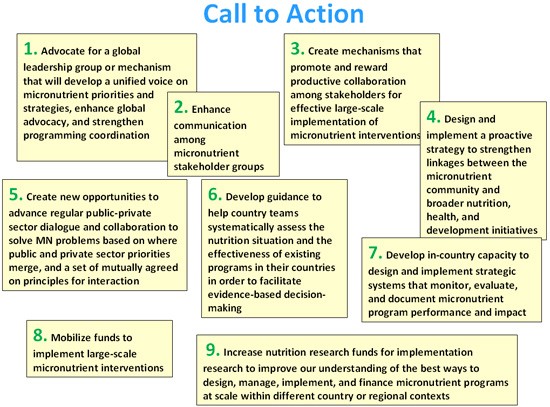 In order to learn more about micronutrient programme design in relation to sustainability, please use these readings to do Task 3.READINGSMason, J., Deitchler, M., Mathys, E., Winichagoon, P. & Tuazon, M. A. (2004). Lessons from Successful Micronutrient Programs, Part III: Program Impact (Vitamin A). Food and Nutrition Bulletin, Special Edition, 25(1): 53 - 67.Houston, R. (2003). Why They Work: An Analysis of Three Successful Public Health Interventions. Vitamin A Supplementation Programs in Ghana, Nepal and Zambia. I –41. Arlington, VA: MOST Project, USAID. [Online], Available: www.mostproject.org/Klemm, R.D.W., Harvey, P.W.J., Wainwright, E., Faillace, S., Wasantwisut, E. (2009) Scaling up micronutrient programs: What works and what needs more work? The 2008 Innocenti Process. Micronutrient Forum. Washington DC. [Online] Available: www.micronutrientforum.org  [Downloaded  23.06.10]TASK 3 – KEY PROGRAMME FACTORS FOR SUSTAINABILITYUsing the readings, discuss the lessons for strengthening sustainable and effective micronutrient control programmes in the context of vitamin A supplementation.FEEDBACKSustainability can be evaluated at the technical, financial and organisational levels, all of which are very important. In designing programmes, it is important to recognise that dependence on external donors and partners should be reduced over time, while at the same time developing capacity within a country or community. This implies that part of programme design should entail empowering members to undertake key aspects of sustaining the programme such as operationalising the programme, managing it and organising programme inputs. In addition, programmes should seek to build academic capacity within them, to ensure that the research aspect of assessment, and monitoring and evaluation are effectively achieved. There should also be continued advocacy for programme support and participation of communities in the planning process, as well as building awareness and creating demand.Continued monitoring is also important to ensure coverage and to improve programme efficiency as well as to demonstrate cost-effectiveness. Intervention strategies should also be linked to other preventative services, such as health promotion interventions for pregnant women, or worm control amongst children.SESSION SUMMARYThis session should have helped you to identify a number of elements which feed into developing effective and sustainable programmes. These measures start with identifying the extent of a micronutrient problem, clarifying the operational and technical challenges, developing client-focused delivery mechanisms, creating demand and providing ongoing feedback to all stakeholders through monitoring and evaluation systems. In addition, it involves developing mechanisms for sustainability of a programme. In short, applying the Triple A programming framework is a dynamic process, involving ongoing assessment, analysis and action, with clear logical and defined components and processes.REFERENCES AND FURTHER READING§ Allen, L.H. & Gillespie, S.R. (2001). What Works? A Review of the Efficacy and Effectiveness of Nutrition Interventions. ACC/SCN-Asian Development Bank (ADB) Nutrition Policy Discussion Paper. Geneva: ACC/SCN.§ Helen Keller International (HKI) Cambodia. (2000). Routine Immunization Outreach is a Good Strategy for Delivering Vitamin A Capsules to Cambodian Children. Nutrition Bulletin, 2(3): 21 - 28.§ Maberly, G. F., Trowbridge, F. L., Yip, R., Sullivan, K. M. & West, C. E. (1994).Programs against Micronutrient Malnutrition: Ending Hidden Hunger. Annual Review of Public Health, 15: 277 - 301.§ Witten, C., Jooste, P., Sanders, D. & Chopra, M. (2004). Micronutrient Programs in South Africa – South Africa Case Study. Food and Nutrition Bulletin, 25(1). 7 -17. [Online]. Available: www.inffoundation.org/ [Downloaded 23.06.12]§ Bhutta, Z.A., Ahmed, T., Black, R.E., Cousens, S.., Dewey, K.,  et al. (2008) What works? Interventions for Maternal and Child Undernutrition and Survival. Lancet; 371: 417 – 440§ Darton-Hill, I., Krasevec, J., Cogill, B., Schultink, W. (2008). Global Strategy and Resource Estimates for Effective Policy. [Online], Available: http://doctorswithoutborders.org/events/symposiums/2008/nutrition/    [Downloaded 24.06.12]Internet Resource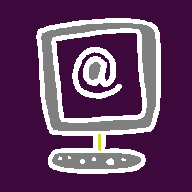 §  Witten, C., Jooste, P., Sanders, D. & Chopra, M. (2004).Micronutrient Programs in South Africa – South Africa Case Study. Food and Nutrition Bulletin, 25(1). 7 - 17. [Online]. Available: www.inffoundation.org/  [Downloaded  23.06.12]§ Darton-Hill, I., Krasevec, J., Cogill, B., Schultink, W. (2008). Global Strategy and Resource Estimates for Effective Policy. [Online], Available: http://doctorswithoutborders.org/events/symposiums/2008/nutrition/ [Downloaded  24.06.12][Online] Available: www.micronutrientforum.org [Downloaded 23.06.10]Unit 3 – Session 2 Micronutrient Supplementation ProgrammesIntroductionWelcome to Session 2 of Unit 3, which focuses on supplementation as an approach to addressing micronutrient deficiencies, one of a range of programmatic options to control and prevent micronutrient deficiency. The choice of strategy should be based on the prevalence and severity of deficiency, the government commitment to addressing the problem, the existing infrastructure and health resources, the cost-effectiveness of interventions and approaches, and the potential for multi-pronged interventions such as food fortification and/or dietary diversification.Supplementation is the method of choice when therapeutic treatment is necessary - that is, to address severe micronutrient deficiency. Supplementation is also an appropriate tool for preventative programmes, as long as the distribution system can be maintained, and those receiving the supplements continue to consume them. Supplementation has been shown to be highly cost-effective in achieving its nutritional goals and health impact.In this Study Session, we explore a range of issues relating to supplementation programmes, including the key components, indicators and potential impact of such interventions. The session also emphasises the importance of programme monitoring in supplementation interventions, in order to provide information for improving the efficiency of implementation and coverage in different settings. In summary, the session explores some of the measures to ensure effective supplementation programmes.Session ContentsLearning outcomes of this sessionReadingsThe components of micronutrient supplementation programmesMode of deliveryMonitoring and evaluating supplementation programmesSession summaryFurther readingTiming of this sessionThis session contains four readings and three tasks. It should take you about four hours to complete.LEARNING OUTCOMES OF THIS SESSIONREADINGSYou will be referred to the following readings in the course of this session.Deitchler, M., Mason, J., Mathys, E., Winichagoon, P. & Tuazon, M. A. (2004a). Lessons from Successful Micronutrient Programs, Part I: Program Initiation. Food and Nutrition Bulletin, Special Edition, 25(1): 5 - 29.Deitchler, M., Mason, J., Mathys, E., Winichagoon, P. & Tuazon, M. A. (2004b). Lessons from Successful Micronutrient Programs, Part II: Program Implementation. Food and Nutrition Bulletin, Special Edition, 25(1): 30 - 52.Klemm, R.D.W., Harvey, P.W.J., Wainwright, E., Faillace, S., Wasantwisut, E. (2009) Scaling up micronutrient programs: What works and what needs more work? The 2008 Innocenti Process. Micronutrient Forum. Washington DC. [Online] Available:  www.micronutrientforum.orgHelen Keller International, Bangladesh (June 2004). Vitamin A Capsule Distribution among 6-11 Month Old Infants: More than 25% Not Covered.  Nutritional Surveillance Project Bulletin, 15 (4 pages).THE COMPONENTS OF MICRONUTRIENT SUPPLEMENTATION PROGRAMMESThe 1990 World Summit for Children set the goal of eliminating vitamin A deficiency (VAD) and iron deficiency anaemia by the year 2000. While some progress has been made, there is irrefutable evidence that deficiency of vitamin A and iron is still widespread among children in the developing world. (Micronutrient Initiative, 2009). This is why a global commitment to achieving such goals is so important, as is setting benchmarks for countries unable to reach that goal.The importance of multiple strategies to control vitamin A and iron deficiency is well recognised. However, policy makers and programme managers are encouraged to focus on supplementation, in view of its remarkable benefits. Vitamin A supplementation programmes are a proven, rapid and effective strategy to combat micronutrient  deficiency and result in savings accruing from a reduced burden on health services associated with improved micronutrient status. In addition, vitamin A supplementation is  a low-cost, sustainable strategy which has been in place and effective for decades in some developing countries. However, supplementation has not necessarily proven to be a short-term measure (Mason et al, 2004).As you start with the first task, remember that engaging with the questions for the tasks is crucial in reading and learning actively.READINGSDeitchler, M., Mason, J., Mathys, E., Winichagoon, P. & Tuazon, M. A. (2004a). Lessons from Successful Micronutrient Programs, Part I: Program Initiation. Food and Nutrition Bulletin, Special Edition, 25(1): 5 - 29.Deitchler, M., Mason, J., Mathys, E., Winichagoon, P. & Tuazon, M. A. (2004b). Lessons from Successful Micronutrient Programs, Part II: Program Implementation. Food and Nutrition Bulletin, Special Edition, 25(1): 30 - 52.TASK 1 – COMPONENTS OF MICRONUTRIENT SUPPLEMENTATION PROGRAMMESUsing Deitchler et al (2004a) & Deitchler et al (2004b):Summarise key components of a vitamin A supplementation programme.Briefly discuss the role of international development agencies in initiating and supporting a countrywide micronutrient supplementation programme.FEEDBACKWe hope you found this task stimulating. It should have helped you to identify the key components of micronutrient supplementation programmes, which include:§  A national or community survey on the prevalence of vitamin A deficiency;§  Workshops, national and/or local on vitamin A deficiencies;§  Establishing  technical  committees;§ Resource mobilisation and alliance building, nationally and also with international agencies for support of the programme;§ Implementation of the programme which includes putting the following into action: supplement supply, delivery mode, training and capacity development, advocacy and awareness creation;§  Monitoring and evaluation of both coverage and impact.The role of international development agencies in supplementation programmes includes collaboration in the planning and implementation of the programme, provision of supplements and financial and technical support. In addition, logistical support is very important in the initiation phase of supplementation programmes.From this discussion of supplementation programmes, you should have noted that most regions in the developing world have experienced shortfalls in reaching the goal of eliminating vitamin A and iron deficiency through supplementation. More importantly, you may have recognised that supplementation is neither a short-term nor a quick fix intervention.MODE OF DELIVERYSome of the crucial considerations when choosing an intervention strategy are, as we have said:§  the prevalence and severity of deficiency;§  the government’s commitment to addressing the problem;§  the existing infrastructure and health resources;§  the cost-effectiveness of interventions and approaches; and§  the potential for multi-pronged interventions such as food fortification and/or dietary   diversification.Supplements have the advantage that they can be administered quickly, at a reasonable cost; depending on existing delivery channels, capsule distribution can be implemented with relative ease. Critical to the success of preventative programmes is sustained periodic distribution and high coverage rates of the target population. Instrumental in coverage is the mode of delivery of supplementation, or how you ensure that supplements reach members of the community regularly.Large scale Vitamin A supplementation begin in the late 1990’s and the WHO recommended then that supplementation must be delivered on National Immunization Days (NIDs).Percentage coverage achieved became a key indicator  of  progress  towards improved child health and was then adopted as an indicator of progress towards the Millenium Development Goals (MDG) of decreasing child mortality.  (Horton et al, 2008). As NID activities are phased out, some countries have shown success with six- monthly coverage by packaging vitamin A supplementation through locally preventative health services and therefore part of routine health services (Klemm et al, 2009).Use Klemm et al, (2009) and list the features associated with the success of supplementation programs in Task 2.READINGSKlemm, R.D.W., Harvey, P.W.J., Wainwright, E., Faillace, S., Wasantwisut, E. (2009) Scaling up micronutrient programs: What works and what needs more work? The 2008 Innocenti Process. Micronutrient Forum. Washington DC. [Online] Available: www.micronutrientforum.org  [Downloaded:  23.07.12].TASK 2 – Features associated with successful supplementation programsUse Klemm et al, 2009, and briefly discuss some of the most common features associated with successful large-scale universal vitamin A supplementation programmes, thus programmes with good coverage.FEEDBACKSuccessful large-scale programs are associated with:political commitment globally and locally;reliable supplies of the capsules in a timely manner;a dedicated health service delivery platform i.e. NIDs vs. twice yearly event style supplementation vs. routine health services at community health centres;social marketing and community involvement that creates demand with community outreach and mobilisation and that generates community awareness;capacity building and good monitoring and evaluation systems.MONITORING AND EVALUATING SUPPLEMENTATION PROGRAMMESIn the Triple A approach, monitoring fits into the cycle of assessment and analysis, second time around. We have already made the point that without good monitoring and evaluation, programme impact and success in terms of the programme goals cannot be determined. In supplementation programmes, monitoring is particularly important to ensure and sustain good coverage and effectiveness, and to enhance efficiency. Monitoring and evaluation also leads to better understanding of how deficiencies can be reduced in vulnerable groups.A review of past programmes (Mason et al, 2004) revealed that in the supplementation interventions they studied, there was almost a total lack of attention to programme design and implementation, as well as poor programme monitoring. For monitoring and evaluation of supplementation programmes, clear and precise indicators are necessary. Different indicators are also needed depending on whether you are engaged in monitoring or different forms of evaluation. Indicators are discussed in these readings, which you should use for Task 3.READINGSDeitchler, M., Mason, J., Mathys, E., Winichagoon, P. & Tuazon, M. A. (2004a). Lessons from Successful Micronutrient Programs, Part I: Program Initiation. Food and Nutrition Bulletin, Special Edition, 25(1): 5 - 29.Deitchler, M., Mason, J., Mathys, E., Winichagoon, P. & Tuazon, M. A. (2004b). Lessons from Successful Micronutrient Programs, Part II: Program Implementation. Food and Nutrition Bulletin, Special Edition, 25(1): 30 - 52.TASK 3 – SELECTING MONITORING AND EVALUATION INDICATORSUsing Deitchler, Mathys et al (2004a) and Deitchler, Mason, et al (2004b):For vitamin A supplementation programmes, list possible indicators for:Monitoring.Impact evaluation.FEEDBACKFor monitoring a vitamin A programme, the following indicators would be helpful:§  Effectiveness and efficacy of the capsule.§  Coverage rates.§  Supplement uptake by health care centres or distribution points.§  Knowledge of health workers.For impact evaluation, the following indicators would be helpful:§ Prevalence data on sub-clinical vitamin A deficiency: biochemical indicators of vitamin A deficiency, e.g. Serum retinol levels.§  Clinical signs of vitamin A deficiency, i.e. Bitot’s spots, night blindness.§  Cost-effectiveness  of  the  programme.These are just a few indicators: there are different indicators that can be set for a programme, depending on the programme goals.SESSION SUMMARYVitamin A and iron deficiency contribute significantly to premature death in young children, and successful supplementation programmes can lead to a significant  reduction in the prevalence of these deficiencies. In this session you have investigated the key factors of successful supplementation programmes, and some of the challenges faced when delivering supplementation.You have, hopefully noted that good coverage is achievable with supplementation programmes. In addition, it has been emphasised that contextual factors must be taken into account in planning, that IEC strategies can be included to address behaviour change and create demand, and that monitoring is of key importance in addressing micronutrient deficiencies through supplementation programmes.In the next session, we look at the second strategy for tackling micronutrient deficiencies at Public Health level: food fortification programming.FURTHER READING§ Akhter, N., Strallkamp, G., de Pee, S., Panagides, D., Moench-Pfanner, R. & Bloem, M. (2004). Vitamin A Capsule Distribution Among Infants in Rural Bangladesh aged 6 - 11 Months: More than 25% Not Covered. Sight and Life Newsletter, 3/2004: 26 - 27.§ Aguayo, V.M., Garnier, D. & Baker, S.K. (2007). Drops of life: Vitamin A Supplementation for Child Survival: Progress and Lessons Learned in West and Central Africa. UNICEF Regional Office in West and Central Africa.§ Chilima, D.M., Kalimbira, A.A., Mtimuni, B.M. & Mvula, N. (2004).  Postpartum Vitamin A Supplementation in Malawi: Opportunities to Improve Coverage. Sight and Life Newsletter, 3/2004: 29 - 31.§ Snyder, L.B. (Undated). Health Communication Campaigns and Their Impact on Behavior. Journal of Nutrition Education and Behavior; 39: S32-S40.§ Griffiths, M. (2002). Communication Strategies to Optimize Commitments and Investments in Iron Programming. Journal of Nutrition, 132: 834S - 838S.§  Horton, S., Begin, F., Greig, A. & Lakshman, A. (2008). Best Practice paper.Micronutrient Supplements for Child Survival (Vitamin A and Zinc). Copenhagen Consensus Center: Frederiksberg, Denmark.§ Micronutrient Initiative. (2009). Investing in the future. A United Call to Action on Vitamin and Mineral Deficiencies. Global Report 2009. Micronutrient Initiative. Ottowa, Canada. [Online], Available : www.umitedcalltoaction.orgInternet resources :§ Si g h t  a n d  L i f e ( 2 0 1 2 ) :  Micronutrients, Macro Impact: The Story of Vitamins and a Hungry World. [Online], Available: www.sightandlife.org.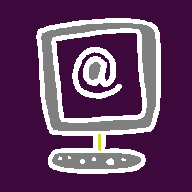 § WHO : Department of Nutrition for Health and Development : Micronutrients 2010-2011. The Vitamin and Mineral Information System (VMNIS) at  www.who.org§  WHO : eLibrary of Evidence for Nutrition Action atwww.who.int/elena§  Sight and Life magazine at www.sightandlife.org§  United Nations Systems Standing Committee on Nutrition atwww.unscn.org§  Helen Keller International at www.hki.orgUnit 3 - Session 3Food Fortification ProgrammesIntroductionHaving explored micronutrient supplementation programmes in Session 2, we move on  to the next broad strategy for addressing micronutrient deficiencies, namely food fortification. We focus on the process, advantages and disadvantages and the factors which have created an increased need for fortified foods, while at the same time creating opportunities for better fortification programmes. Before starting, can you think of one basic food in your own context which is fortified? With what nutrient is it fortified? Students from South Africa will probably think of bread flour and maize meal which have been fortified with vitamin A, iron, Zinc and B-vitamins since 1994. So, what then do you understand by food fortification?Food fortification is the process by which a nutrient is added to a commonly eaten food to improve the quality of a population’s diet. It includes the addition of nutrients at levels higher than those found in the original or in comparable foods. The food that carries the nutrient is referred to as the food vehicle, and the nutrient added is the fortificant. Food fortification is usually undertaken when there is a widespread and consistent nutritional deficit in the population's diet, and has been commonly used as a method to control micronutrient deficiencies. More and more home fortification is also being promoted, using tablets, sprinkles and fat-based spreads (Gibson, 2011).Session ContentsLearning outcomes of this sessionReadingsDeveloping effective food fortification programmesLessons from successful food fortification programmesBehaviour change and demand creationMonitoring and evaluating food fortification programmesComparing two micronutrient deficiency intervention approachesSession summaryReferences and further readingTiming of this sessionThis session contains three readings and five tasks. It should take you about five to six hours to complete.LEARNING OUTCOMES OF THIS SESSIONREADINGSYou will be referred to the following readings in the course of this session.DEVELOPING EFFECTIVE FOOD FORTIFICATION PROGRAMMESFood fortification is an opportunity to intervene in situations of micronutrient malnutrition and to invest in a human opportunity. Scientists have long known how to prevent anaemia from iron deficiency, night blindness from vitamin A deficiency disorder andcretinism from iodine deficiency disorder. Unfortunately, however, most methods to control micronutrient deficiencies, such as dietary diversification and supplementation, are not within the reach of those who need it most. Clinics that supply supplements may not be accessible to those in rural villages. Foods such as meat, fish and poultry, which are good sources of bioavailable iron, are relatively expensive, and often not affordable to those at risk. Furthermore, such foods may also be culturally inappropriate in a country where most diets are vegetarian or plant based. These are all issues of equity and access. Food fortification resolves many issues of equity and access, because it is population-based - the fortification of staple foods reaches those most vulnerable to nutritional  deficiencies.Another benefit of food fortification is that it is preventative. To prevent a child from being born a cretin, a deaf-mute or handicapped, iodine needs to reach the brain of the child when it is still in the mother's womb. The window of opportunity to reverse disabilities resulting from micronutrient disabilities is very small, or not present at all. As health workers, we need to be proactive and look to preventative strategies. Food fortification is one of them.The globalisation of the food industry means that more and more of the foods eaten in the global community are processed outside of our own countries. This increased distance between the consumer and the processor might jeopardise fortification programmes, e.g. in countries where imported staple foods are cheaper than those produced locally. However, many countries have laws in place which mandate the fortification of certain foods for consumption within their borders.With the urbanisation of the developing world and the gradual change from traditional diets toward more processed foods, it is now even more important and in some ways easier, to fortify foods. USAID reports that "... rapid urbanization rates are changing the composition of the types of nutrient sources for many people. Consumption of processed foods tends to increase with urbanization and increased income. For example, in Latin America, up to 33 percent of the average food budget is spent on foods prepared   outside the home. In rural Guatemala, 25 percent of food money was spent on commercial foods and beverages. Therefore, improving the nutrient quality and safety of available processed foods benefits the population" (Nestel, 1993).Do you know if there are any food fortification programmes in your country? Try to find out by contacting the government departments responsible for health or agriculture. You can also try to contact facilities or NGOs that are involved in nutrition programmes or nutrition research in your country.The benefits of food fortification have been listed as follows:§  Fortification does not usually require change in the dietary habits of the population;§ Given the appropriate food industry infrastructure, fortification can be implemented relatively quickly and can be sustained over a long period;§  Food fortification is a population-based approach;§  Food  fortification  is  preventative;§  Food  fortification  is  cost-effective.Use the manual produced by the Food and Agricultural Organisation (FAO) on food fortification programmes to complete Tasks 1 and 2.READINGSWHO & FAO .(2006). Guidelines on Food Fortification with Micronutrients. Allen, L., de Benoist, B., Dary, O. & Hurrel, R. (eds). p14-37. Geneva: WHO. [Online], Available:  www.who.org/Klemm, R.D.W., Harvey, P.W.J., Wainwright, E., Faillace, S. & Wasantwisut, E. (2009). Scaling up Micronutrient Programs: What Works and What Needs More Work? The 2008 Innocenti Process. Micronutrient Forum. Washington DC. [Online], Available:  www.micronutrientforum.orgTASK 1 - KEY COMPONENTS OF EFFECTIVE FOOD FORTIFICATION PROGRAMMESUsing Section 2.5: Food Fortification of this reading, discuss the key components for developing and implementing an effective food fortification programme.FEEDBACKWhen planning a food fortification programme, one of the key components is choosing an appropriate food vehicle. The following specific criteria should be met when choosing the appropriate food vehicle to introduce the fortificant:§ The food should be consumed by all population groups or by the majority of the target population that is at risk or vulnerable to nutritional deficiencies.§  The food should be used regularly and in consistent amounts.§  The taste, appearance and smell of the food should not change.§ The fortificant should remain stable under extreme conditions such as cooking, food processing, delivery and storage.§ The food should not be consumed in amounts that would present a risk of consumption at toxic levels of the fortificant.§  The food should not increase the market cost, in order to ensure affordability tothe general population.Other success factors for food fortification programmes are:§  policy support;§  feasibility and safety;§  multiple sector support;§  economic  and  marketing  incentives;§  partnering with the food industry;§  building industry capacity for quality control and assurance in the monitoring of micronutrient   levels;§  strategies  for sustainability;§  a food regulatory system.TASK 2 - COMPONENTS OF LEGISLATION TO ENABLE FOOD FORTIFICATIONRefer to pages 241 – 258 of the same WHO & FAO (2006) text, and list and discuss the major components of legislation to enable food fortification programmes. In addition, list a set of regulatory measures to ensure quality assurance and control in an effective food fortification programme.FEEDBACKLegislation to enable effective food fortification programmes requires designation of a government agency (usually the minister of health) with the responsibility to issue and enforce enabling regulations for each fortification measure, and the authorisation to fortify foods.For quality assurance and control the following measures would be required:§ Regulations which would cover foods for which fortification is mandatory; the type, quality and amount of fortificant to be added; the minimum levels required at production or port of import; distribution and consumption planning; labelling specifications; quality control and monitoring, with regular mandatory reporting.§  Enforcement of regulations and penalties for non-compliance.Now that you have an overview of food fortification programmes, we will explore some examples of fortification programmes, and the lessons that they offer.LESSONS FROM SUCCESSFUL FOOD FORTIFICATION PROGRAMMESMany of us are not aware of the extent of food fortification in our own or other countries, and how long such strategies have been practised. Here is a little background information.In industrialised countries, where processed foods are widely consumed and the industry is streamlined, food fortification has played a major role in improving the diet. On the other hand, for the rural poor where fortified foods are not part of their regular diet, and are not easily available or accessible, the potential of programmes to succeed in addressing micronutrient deficiencies is considerably reduced.Through fortification, a number of countries have eliminated nutritional deficiencies in the past. For example, in the early 1900s in Denmark, there was a high incidence of night blindness recorded resulting from vitamin A deficiency (VAD) in children. Decades later, the problem disappeared after margarine was fortified with vitamin A. Vitamin D deficiency and rickets was also widespread throughout Europe and North America until milk was fortified with both vitamins A and D. In the United States, pellagra caused more than 3 000 deaths during the 1930s. Fortification of bread with niacin eliminated the problem.In developing countries, food fortification has been rapid since the early 1990s, when the World Summit on Children and the International Conference for Nutrition focused the attention of the international community on the goal of reducing micronutrient nutritional deficiencies. For example, major progress has been made in reducing iodine deficiency through salt iodisation. Many countries have achieved the goal of Universal Salt Iodization, but progress has not been even across the regions. In Latin America, where 90 percent of all households have access to iodised salt, all nations have mandatory legislation to this effect. However, in South and South East Asia, iodised salt coverage ranges from 20-90 percent. In areas where households consume iodised salt, the total goitre rate in children has dropped dramatically.Progress with other crucial micronutrients like iron and vitamin A has been modest. In some countries of Central America like Guatemala and Honduras, fortification of sugar with vitamin A demonstrated a significant improvement in vitamin A status of the population. In the past decade, universal fortification with multiple micronutrients of wheat and corn flour has been achieved in several Latin American countries. In Chile and Venezuela, iron fortification dramatically improved the iron status of the population and the rate of iron deficiency anaemia (IDA) is less than 1 percent.Asian societies, on the other hand, are predominantly rice eating, and technologies to fortify rice are limited. In Thailand, however, other foods like noodles and fish sauce are fortified with micronutrients. As wheat flour consumption in Asia rises, many countries in the region such as India, Indonesia and the Philippines have initiated programmes for fortification of flour with iron, vitamin A, folic acid and other B vitamins. Thus there has been considerable progress in fortification technology. Yet vast populations in the region still remain affected by micronutrient nutritional deficiencies in spite of the fact that public and private producers could achieve elimination of these deficiencies through organised production, marketing and distribution of fortified foods (OMNI, 1994).While fortified complementary infant foods are now widely used in industrialised countries, they are beyond the reach of the poor in developing countries. The challenge is to increase the density of complementary foods, with multiple fortifications of essential vitamins and minerals, at an affordable price. The industry has the opportunity to create such nutritious foods and improve the growth potential of poor children.Success in food fortification, however, requires active collaboration between several sectors, including the scientific community, government agencies, private industry, consumer groups and international organisations. The potential of public-private partnerships in this regard is crucial. In the next task, you are asked to explore this issue, using Deitchler et al (2004).READINGSDeitchler, M., Mason, J., Mathys, E., Winichagoon, P. & Tuazon, M. A. (2004a). Lessons from Successful Micronutrient Programs, Part I: Program Initiation. Food and Nutrition Bulletin, Special Edition, 25 (1): 5 - 29.TASK 3 – THE ROLE OF PRIVATE-PUBLIC PARTNERSHIPSUsing Deitchler et al (2004a), describe the nutrition role private-public partnerships can play in food fortification programmes.Who should carry the ultimate cost for accessing micronutrient-rich foods?FEEDBACKa) The scientific community has identified the problems of micronutrient malnutrition and possible solutions, including enrichment of foods. National governments play an equally important role in providing administrative support and prescribing the framework within which solutions can be implemented and regulated. Food fortification serves the needs of the public sector to reduce malnutrition and sustain economic growth.The private food industry, however, has equally compelling reasons to produce fortified foods. Raising product quality through fortification is likely to stimulate demand for regional products, and intensify competition and trade. In the light of their potential role, it is important to include the food industry in micronutrient advocacy strategies.Since food fortification is one of the major strategies to reduce micronutrient malnutrition in developing countries, it offers a unique opportunity for the industry to simultaneously expand its market and profitability, while playing a key role in improving health and the nutritional status of the population. The bigger manufacturers are also seldom reluctant to engage in these strategies, although smaller companies might find the process too costly.In order to have an effective and sustainable fortification programme, it is vital that the public and private sectors work in close collaboration, understanding and recognising each other’s interests and concerns. The industry could be involved in developing technology for food fortification and quality control. In addition, international agencies have a role to play in this process, by providing initial advocacy and technical or funding support for development of intervention strategies. Simultaneously, the consumer must be educated regarding the benefits of food fortification, in order to create a demand to which industry would have to respond, as well as future markets for fortified products. Creating demand for fortified foods is the topic of the next section.BEHAVIOUR CHANGE AND DEMAND CREATION IN FOOD FORTIFICATION PROGRAMMESIn the field of food fortification, there are a number of challenges. Although synthetic vitamins are available in the developed world, for supplements, food products and animal feed, the market for nutrient additives has been limited. In developing countries, the need to fortify staple foods, such as rice, wheat and sugar, is much more pressing, but has only been initiated recently. Why do you think this is so?One of the challenging issues is the choice of food vehicle. We have already noted that flour fortification was not the most suitable choice for Asian countries where rice is the staple food. Another factor which may constrain private investment in the fortified food market is the relatively high development and start-up costs of technologies for fortification. In Indonesia, rice has been fortified with vitamin A and/or iron, but further work is needed to develop other suitable products. In some sectors, the private sector’s high investment in development may need to be complemented by public measures for distribution and marketing.Another issue for developing country contexts is that distribution strategies may not be developed and regulatory systems are often not in place to ensure that food fortification programmes succeed. For example, the technology for double fortification of salt with iron and iodine was developed in India in the early 1990s, but it is yet to find large-scale application.Key to the success of food fortification programmes is demand creation and behaviour change amongst consumers. Lack of public awareness of micronutrient malnutrition and low consumer demand for fortified products is perhaps the most important factor. For private investors, lack of consumer awareness and demand means a relatively slow return (Nestel, 1993).MONITORING AND EVALUATING FOOD FORTIFICATION PROGRAMMESWhile an intervention is ongoing, it is necessary to assess programme coverage and progress towards achieving programme goals. Monitoring and evaluation is also important in improving programme effectiveness and efficiency.Monitoring food fortification programmes differs from monitoring other micronutrient deficiency control interventions, because it is concerned with the quality and availability of the product of a food-processing company as it moves from factory to consumer: this involves monitoring the interaction between public regulatory agencies, private industry, trade and public health services (Deitchler et al, 2004b). To some extent, it is the effort that is being put into achieving the goals of food fortification that must be monitored in relation to this process. Before reading Deitchler et al, Part II (2004b), try Task 4.TASK 4 – DEVELOPING A MONITORING AND EVALUATION FRAMEWORK FOR FOOD FORTIFICATION  PROGRAMMESBrainstorm a set of indicators for monitoring and evaluating the impact of a programme involving the fortification of salt with iodine.READINGSDeitchler, M., Mason, J., Mathys, E., Winichagoon, P. & Tuazon, M. A. (2004b). Lessons from Successful Micronutrient Programs, Part II: Program Implementation. Food and Nutrition Bulletin, Special Edition, 25(1): 30 - 52.FEEDBACKNow use Deitchler et al, Part II (2004) to check your answer. All micronutrient deficiency control programmes need a monitoring and evaluation framework with clear and precise indicators.Indicators for Iodine Fortification of SaltHopefully you have grasped the importance of monitoring and evaluation when it comes to micronutrient fortification. More importantly, however, you need a good grasp of the nature, stakeholders and strategy of each intervention approach in order to refine the indicators which will elucidate the efficiency and potential for success of a programme such as food fortification.COMPARING TWO MICRONUTRIENT DEFICIENCY INTERVENTION APPROACHESBefore we conclude the session, think back to Unit 3 Session 2, in which you explored micronutrient supplementation as a strategy. By way of revision, complete Task 5.TASK 5 – COMPARE TWO MICRONUTRIENT DEFICIENCY PROGRAMME APPROACHESCompare supplementation and food fortification strategies using the following table.FEEDBACKThe answers to this task are in your study sessions, so we will not give a full answer. However, it is important to note that short term strategies such as nutrient supplementation have been effective in providing immediate relief in several countries, but there is concern that this approach is not sustainable in the long term. Food fortification is a more cost-effective and sustainable solution than food supplementation. This is because it plays a major role in improving the diet and meeting the micronutrient needs of the population. This can be viewed as part of an integrated food-based  strategy; others include dietary diversification, homestead production and improved food processing and storage.SESSION SUMMARYIn this session, we have explored another nutrition intervention strategy, aimed at preventing micronutrient nutritional deficiencies and their consequences at population level. We have considered the process and components of food fortification, the regulatory requirements, and the importance of building relationships between public and private players. We have also explored some of the challenges faced when designing food fortification interventions in developing countries, and the importance of building awareness of the importance of micronutrients to health, as well as a demand for fortified foods, if such programmes are to succeed. Finally, we have explored the specifics of monitoring and evaluating the impact of food fortification programmes.In the final session of this module, we move on to a third strategy that can be used to combat micronutrient deficiency, namely food diversification.REFERENCES AND FURTHER READINGMicronutrient Initiative. (2009). Investing in the Future: A united Call to Action on Vitamin and Mineral Deficiencies. Global Report 2009: Ottowa, Canada. [Online] Available: www.unitedcalltoaction.orgNestel, P. (1993). Food Fortification in Developing Countries. Washington, DC: USAID/VITAL.OMNI (Opportunities for Micronutrient Interventions). (1994). Micronutrient Fortification and Enrichment Practices of P.L. 480: Title II - Commodities: Review and Recommendations for Improvement. Arlington, VA: John Snow, Inc.Thompson, B. & Amoroso, A. (2008). Combating Micronutrient Deficiencies: Food-based Approaches. FAO and CAB International. Rome, Italy. www.fao.org/ag/agn/Internet resources :WHO : Department of Nutrition for Health and Development : Micronutrients 2010-2011. The Vitamin and Mineral Information System (VMNIS). [Online] Available : www.who.orgWHO : eLibrary of Evidence for Nutrition Action at :  www.who.int/elenaSight and Life Magazine at : www.sightandlife.orgUnited Nations Systems Standing Committee on Nutrition at: www.unscn.orgHelen Keller International at : www.hki.orgOther resources :Si g h t  a n d  L i f e . (2 0 1 2 ):  Micronutrients, Macro Impact: The Story of Vitamins and a Hungry World. [Online], Available: www.sightandlife.org.Unit 3 - Session 4Dietary DiversificationIntroductionCombating hunger rather than hidden hunger was the major item on the nutrition agenda in earlier years. In recent years, however, micronutrients have moved to centre stage. The current emphasis on micronutrients is likely to draw attention to the need for nutritive quality in the diet, and not just their energy and protein content. To this extent, the recent interest in micronutrients is welcome.We must however not lose sight of the fact that micronutrient deficiencies in many parts of the world are often a part of general under-nutrition, including energy-protein under- nutrition. It is rare, for example, that one comes across a child with Bitot’s spots or angular stomatitis in the absence of growth retardation. It is indeed even possible that micronutrient deficiencies are the result of insufficient habitual food in the household, rather than poor quality of such foods. It will be unfortunate if the current euphoria over micronutrients leads us to the mistaken approach of trying to solve isolated micronutrient deficiencies with single (or even multiple) supplements, ignoring the basic necessity of overall improvement of household diets with respect to quality and quantity.This food-based, rather than drug-based approach is termed dietary diversification. Dietary diversification represents a combination of actions. One action is the  identification of food items (wild and cultivated) with high micronutrient content and bioavailability and promoting their consumption. When the supply of these foods is low, interventions may aim to increase their availability by promoting cultivation of specific crops or keeping livestock, assuming that this produce will be locally consumed. Another strategy is in-home fortification with the addition of sprinkles to home-prepared weaning foods. Sprinkles are an odourless, colourless, granular multi-vitamin or mineral, or single micronutrient powder, packed in single portion sachets. Additional strategies include promotion of income-generating activities, which improve purchasing power and allow people to buy specific nutritious food items, e.g. meat. This is an indirect way of improving supply and access to food.Simultaneously the public should be made aware of the nutritious quality of the foods available to them, so as to enable informed choices. Behaviour change communication, rather than technological development, is an important tool in these strategies, which are often associated with social objectives such as empowering women or poor people in general. This in turn reinforces the dietary diversification strategy.Session Contents1	Learning outcomes of this sessionReadingsDeveloping an effective food diversification programmeLessons from successful food diversification programmesBehaviour change and demand creation to improve food diversificationMonitoring and evaluation of food diversification programmesSession summaryReferences and further readingTiming of this sessionThis session contains four readings and one task. It should take you about four hours to complete. A logical break is at the end of Section 3.LEARNING OUTCOMES OF THIS SESSIONREADINGSYou will be referred to the following readings in the course of this session.Helen Keller International, Bangladesh. (Sept 2003). HKI's Homestead Food Production Program Sustainably Improves Livelihoods of Households in Rural Bangladesh. Homestead Food Production Bulletin, 1. Dhaka: HKI. [Online]. Available:  www.hkiasiapacific.orgDEVELOPING AN EFFECTIVE FOOD DIVERSIFICATION PROGRAMMEFood-based approaches for improving nutritional status have generally started from a vegetable paradigm. This is true for biofortification (enriching staple crops), dietary diversification (yellow or orange fruits and vegetables or dark-green leafy vegetables), as well as post-harvest processing (processing of vegetable foods or vegetables as   vehicles for fortification). Nevertheless, it is well known that animal foods contain more bio-efficacious micronutrients than vegetable foods. However, economic factors are believed to hamper increased animal food consumption by vulnerable groups in the   short term. Solutions are therefore generally sought from vegetable foods (Ruel, 2003).Recent research shows that micronutrient bio-efficacy in vegetable foods is even lower than had been previously assumed. Refer to Unit 1 Session 2 to refresh your memory on these micronutrient levels. For example, 300 gram of spinach contains 2 600 µg of β- carotene, which converts to only 100 µg of serum retinol. This is a quantity that can also be obtained by consuming a mere 0.83 gram of chicken liver. This suggests that animal foods may be more promising micronutrient sources than plant foods. Furthermore, impact studies show that even modest consumption of animal foods by pregnant and lactating women, or children, significantly improves their health and the growth and cognitive development of the latter. These findings give reason for questioning the premise of prioritising existing approaches. Animal foods have strong advantages, which cannot be easily matched by a vegetable diet.Our biological evolution has given us humans a natural craving for animal foods. People more readily accept animal foods than some vegetable foods propagated by existing approaches (Semba & Bloem, 2008), and animal food consumption rises spontaneously when incomes rise. These observations indicate, on the one hand, that we should adopt a broad developmental view of nutrition, i.e. one which is embedded in a socio-economic context. On the other hand, it remains a tough battle for physicians and nutritionists to reduce malnutrition as long as economic growth falters (Semba & Bloem, 2008).Here are some food based strategies that could form part of a dietary diversification programme (Gibson, R.S. 2011):§  Small scale production (home gardens) of micronutrient rich foods, e.g. fruit and vegetables§  Community vegetable and fruit gardens§  School and health-centre based gardens§  Small animal, fish and poultry production§  Supplementation programmes linked to other interventions§  All of the above combined with Nutrition EducationNote that all the above must be culturally acceptable to the community and target groups.Some of the benefits of food diversification programmes:§  They are preventative and sustainable.§ They can be adapted to cultural needs and dietary traditions, and are locally feasible strategies; thus they are available, accessible and appropriate.§  They can address multiple micronutrient deficiencies simultaneously.§ The risk of toxicity is minimised.§  They can be done in conjunction with other interventions.§  They  are  long-term  interventions.Having covered some of the basics of food diversification programmes, the next section covers some of the factors for success of such programmes.LESSONS LEARNT FROM SUCCESSFUL FOOD DIVERSIFICATION PROGRAMMESTo meet the challenges of micronutrient malnutrition in the developing world, increasing dietary diversification is the most important factor, because this strategy could provide a wide range of micronutrients. To achieve this objective in a developing country context requires adequate supply, access and consumption of a variety of foods. Diets in developing countries generally lack many nutrients, including energy (from inadequate amounts of food). Strategies therefore need to emphasise an increase in total food intake, in addition to a greater variety of foods. Agricultural and food policies tend to be oriented to primary agricultural production, but they could also be formulated to promote and support home gardens and small livestock keeping, for the explicit purpose of increasing the household consumption of micronutrient-rich foods (Allen & Gillespie, 2001).The adoption of desirable dietary patterns for nutrition improvement, e.g. appropriately formulated to meet micronutrient needs, could be used in the formulation of agricultural policies and programmes. This process could be achieved through support for integrated farming systems, oriented to assuring household food security, but also based on a variety of foods that will meet total dietary (including micronutrient) needs. Thus, availability of energy-rich staples, animal and/or fish as major sources of protein, andvitamin-, mineral- and phytonutrient-rich fruit and vegetables, could constitute the types of production envisaged.The cultivation of edible indigenous plants as additional sources of micronutrients could also be added. The low bioavailability of some key micronutrients from foods, such as iron, is substantially enhanced with the right food combinations, and with appropriate food processing and preparation techniques. Simple appropriate technology for the preservation of micronutrient-rich foods would need further development and promotion for their year-round availability. Linking community development policies to national programmes for the alleviation of hunger and malnutrition, with an emphasis on increasing the variety of foods consumed, is probably the best strategy for improving micronutrient malnutrition (Allen, 2003; Semba & Bloem, 2008). For Task 1, you are asked to refer to the following two readings from Helen Keller International, Bangladesh (2003 & 2004).READINGSHelen Keller International, Bangladesh. (Sept 2003). HKI's Homestead Food  Production Program Sustainably Improves Livelihoods of Households in Rural Bangladesh. Homestead Food Production Bulletin, 1. Dhaka: HKI. [Online], Available: www.hkiasiapacific.orgHelen Keller International, Bangladesh. (Nov 2004). Homestead Food Production Improves Household Food and Nutrition Security. Homestead Food Production Bulletin, 2. Dhaka: HKI. [Online], Available: www.hkiasiapacific.orgTASK 1 - IDENTIFICATION OF KEY SUCCESS FACTORS OF FOOD DIVERSIFICATION PROGRAMMESUsing the readings from Helen Keller International, Bangladesh (2004) and (2003), identify and discuss success factors of the Bangladesh food diversification programme.FEEDBACKThe success factors for this food diversification programme were:§  Community  participation;§ Collaboration, technical assistance and support of the local NGOs, which increased the success of implementation and sustainability;§  Integration of the programme into other community-based health and development    activities;§  Training and education in home gardening techniques and nutrition;§  Diversification of varieties of vegetables;§  Provision of a reliable source of seeds, seedlings and saplings at subsidised prices;§ Development of community nurseries to supply seed and to serve as training and demonstration sites;§  Cost sharing between all partners;§  Introduction of animal husbandry which provides foods from animal sources;§ Such foods were also necessarily acceptable to the community and thereby increased the bioavailablity of certain micronutrients and created funds for other household needs;§  Monitoring and evaluation of the programme and subsequent adjustments.This programme provides a sense of the potential of food diversification as a strategy, but as with the other two approaches, food fortification and supplementation, the strategy needs to be combined with demand creation and advocacy towards behaviour change.Also see in Faber & Laurie (2011), the use of a home gardening approach developed in South Africa to specifically address Vitamin A deficiency.BEHAVIOUR CHANGE AND DEMAND CREATION IN FOOD DIVERSIFICATION PROGRAMMESDietary changes are most effective when programmes are targeted at well defined geographical areas. Selecting the right foods to be promoted needs careful market and audience research to ensure acceptability. Issues such as market, economic viability, social acceptability, nutritional value and seasonality must also be addressed during formative research, to ensure that behavioural change can be brought about and that demand can be created (Seidel, 1996).Food diversification may involve changes in ingrained family and cultural habits and norms. Sustainability of food diversification programmes also requires consistent monitoring and impact evaluation, to ensure long term changes of behaviour.There are a number of steps that can be undertaken to create demand in a dietary diversification programme.Take note of the lessons learned in the programme undertaken by Solon et al (1996). Some of the key steps in marketing food based programmes are:§  Audience research;§  A strategic design process that includes:defining the product and setting objectives;Audience  segmentation;Designing and testing messages;Selecting a media mix and promotional plans;§  Training  for  community  outreach;§ Implementation, which includes activities in schools, health centres, with farmers groups and day-care centres, involving the broadcast media as well as designing and dissemination of printed materials;§  Monitoring the programme.As with any intervention strategy, monitoring and evaluation is critical to the continual improvement and success of the strategy. The next section will deal with this important aspect of dietary diversification.MONITORING & EVALUATION OF FOOD DIVERSIFICATION PROGRAMMESFood diversification programmes are usually a complex series of activities, and some of them cannot be planned in advance. Monitoring is therefore very important, to ensure that problems can be addressed as they arise. It is also very important that the targeted communities are involved in the monitoring process.Programme monitoring will also ensure accountability, which will enhance sustainability. Evaluation will in turn determine if programme goals were met; both process and impact evaluation need to be done.As with any intervention, it is important that food diversification programmes are culturally acceptable, that they are accessible to the target groups, and that the type of programme is appropriate. (Gibson, R.S. 2011).As with all intervention programmes, food diversification programmes have to be monitored and evaluated. Possible indicators for monitoring and evaluating such programmes are listed below (FAO & ILSI, 1997; De Pee, Bloem & Kiess, 2000).SESSION SUMMARYThis concludes the session on food diversification programmes, and the whole module. Hopefully you are now in a position to develop a micronutrient intervention or programme as required by Assignment 2.We also hope that you feel confident about taking up the issue of micronutrient deficiency interventions within the course of your work in Public Health and that you are convinced that integrated food-based strategies play a major role in improving the diet and meeting the micronutrient needs of a population.It is, however, often a mix of strategies that will best enhance the success of food diversification programmes, depending on the availability of foods, the status of the food industry and the patterns of consumption by those at highest risk of deficiencies. Above all programmers need to recognise that sustainable food based strategies are fundamental to long term prevention of micronutrient deficiencies.It is now your task to complete your second assignment and hopefully you are better equipped to do so. Be in touch with your lecturer if you have any difficulties, and please remember to complete the Module Evaluation Form which you will find on the last page. Well done and good luck with the assignment!FURTHER READINGAllen, L.H. (2003). Interventions for Micronutrient Deficiency Control in Developing Countries: Past, Present and Future. Journal of Nutrition, 133: 3875S - 3878S.Allen, L.H. & Gillespie, S.R. (2001). What Works? A Review of the Efficacy and Effectiveness of Nutrition Interventions. ACC/SCN-Asian Development Bank (ADB) Nutrition Policy Discussion Paper. Geneva: ACC/SCN.FAO & CAB International. (Undated). Combating Micronutrient Deficiencies: Food-based approaches. Thompson B., Amoroso L. (eds). FAO. Rome. [Online], Available: www.fao.org.Greiner, T. & Mitra, S.N. (1995). Evaluation of a Food-based Approach to Solving Vitamin A Deficiency in Bangladesh. Food and Nutrition Bulletin, 16:193 - 205.Ruel, M.T. (2003). Operationalizing Dietary Diversity: A Review of Measurement Issues and Research Priorities. Journal of Nutrition, 133: 3911S - 3926S.Seidel, R.E. (1996). Strategies for Promoting Vitamin A-Production, Consumption and Supplementation: Four Case Studies. Washington, D.C: USAID.Semba, R. D. & M. W. Bloem (eds). (2008). Nutrition and Health in Developing Countries. 2nd Totowa, New Jersey, USA: Humana Press.De Pee, S., Bloem, M.W. & Kiess, L. (2000). Evaluating Food-based Programmes for their Reduction of Vitamin A Deficiency and its Consequences. Food and Nutrition Bulletin, 21: 232 – 238Gibson, R. (2011). Strategies for Preventing Multi-micronutrient Deficiencies: a review of Experiences with Food-based Approaches in Developing Countries. In B.Thompson & L. Amoroso (eds). Combating Micronutrient Deficiencies: Food-based Approaches. p7-27. FAO & CAB International. Rome, Italy.Internet resources :WHO : Department of Nutrition for Health and Development : Micronutrients 2010-2011. The Vitamin and Mineral Information System (VMNIS) at  www.who.orgWHO : eLibrary of Evidence for Nutrition Action at  www.who.int/elenaSight and Life magazine at www.sightandlife.org(On this website, view the film The Nutrition Factor in the Media /Video section) United Nations Systems Standing Committee on Nutrition at www.unscn.org Helen Keller International at www.hki.orgOther resources :Si g h t  a n d  L i f e ( 2 0 1 2 ) :  Micronutrients, Macro Impact: The Story of Vitamins and a Hungry World. [Online], Available: www.sightandlife.org.MODULE EVALUATION: MICRONUTRIENT MALNUTRITION - 2013Please would you be so kind as to fill in the form below giving us your comments on the module. Please send it back to The Student Administrator with your assignment. Thank you.In general, how do you feel about the module?What aspects of the module challenged you to think more deeply about micronutrient  malnutrition?Were there any sessions or readings which you found difficult?Are there any sections of the module which could be better explained? Be as specific as possible.Was the timing suggested useful or accurate?Could the structure of the sessions or the reader be changed in any way to make them more user friendly?Do you think the module will have relevance in your workplace? Please explain how.Are there any improvements you could suggest to the assignments?9a.	Had you taken SOPH’s Public Health Nutrition: Policy and Programming previously?9b.	Approximately what percentage of the module content was new to you?Thank you very much.In the course of this session, you will be addressing the Session Outcomes in the left column; they relate to the Module Outcome indicated in the right hand column:In the course of this session, you will be addressing the Session Outcomes in the left column; they relate to the Module Outcome indicated in the right hand column:Session OutcomesModule Outcomes§  Describe key components, processes  and  outcomes  of successful   nutrition   programming.§  Identify  lessons  behind  successfulnutrition  programmes.§  Critically analyse success factors in Public  Health  micronutrient interventions.In the course of this session, you will be addressing the Session Outcomes in the left column; they relate to the Module Outcome indicated in the right hand column:In the course of this session, you will be addressing the Session Outcomes in the left column; they relate to the Module Outcome indicated in the right hand column:Session OutcomesModule Outcomes§ Describe key components of a micronutrient supplementation programme.§ Summarise the impact of micronutrient     supplementation programmes  on  health,  disease  and development.§ Discuss trends in reducing micronutrient   deficiencies   through micronutrient     supplementation programmes.§  Describe micronutrient supplementation    programme indicators.Develop effective Public Health micronutrient programmes using three key intervention strategies, i.e. micronutrient supplementation, food fortification and dietary diversification.In the course of this session, you will be addressing the Session Outcomes in the left column; they relate to the Module Outcome indicated in the right hand column:In the course of this session, you will be addressing the Session Outcomes in the left column; they relate to the Module Outcome indicated in the right hand column:Session OutcomesModule Outcomes§  Discuss factors contributing to the need  for  food  fortification programmes.§  Describe key components of a food fortification    programme.§ Summarise the impact of foodfortification programmes on health, disease and development.§  Discuss trends in reducingmicronutrient deficiencies through food fortification programmes.§  Describe food fortification programme   indicators.Develop effective Public Health micronutrient programmes using three key intervention strategies, i.e. micronutrient supplementation, food fortification and dietary diversification.WHO & FAO. (2006). Guidelines on Food Fortification with Micronutrients. Allen, L., de Benoist, B., Dary, O. & Hurrel, R. (eds). p14-37. Geneva: WHO. [Online], Available:  www.who.org/Deitchler, M., Mason, J., Mathys, E., Winichagoon, P. & Tuazon, M. A. (2004a). Lessons from Successful Micronutrient Programs, Part I: Program Initiation. Food and Nutrition Bulletin, Special Edition, 25(1): 5 - 29.Deitchler, M., Mason, J., Mathys, E., Winichagoon, P. & Tuazon, M. A. (2004b). Lessons from Successful Micronutrient Programs, Part II: Program Implementation. Food and Nutrition Bulletin, Special Edition, 25(1): 30 - 52.Monitoring  indicatorsImpact indicators (sub-clinical and clinical deficiency indicators)a) Quality assurance of the iodine content of salt on a regular basis, which includes expected iodine content of salt at different points during production and/or import process. This includes production levels, levels after packaging, levels after storage, levels after transportation and levels at wholesale and retail points, if sold. If not sold, levels must be tested at the centres for distribution, e.g. schools, NGOs, health centres or any other distribution centres.In order to evaluate impact, the following indicators could be used:urinary iodine;thyroid size;levels of Neonatal Thyroid Stimulating Hormone.Comparing these findings with the original assessment, i.e. a survey of the prevalence of iodine deficiency disease IDD), will give an indication of the success of the programme. You would use the Definition of Iodine Status of a Population Based on Median Urinary Iodine Concentration (in Unit 1 Session 2) to assess change.b) Availability, accessibility and consumption of iodised salt, i.e. coverage.In order to evaluate impact, the following indicators could be used:urinary iodine;thyroid size;levels of Neonatal Thyroid Stimulating Hormone.Comparing these findings with the original assessment, i.e. a survey of the prevalence of iodine deficiency disease IDD), will give an indication of the success of the programme. You would use the Definition of Iodine Status of a Population Based on Median Urinary Iodine Concentration (in Unit 1 Session 2) to assess change.c) Awareness creation and social marketing efforts.In order to evaluate impact, the following indicators could be used:urinary iodine;thyroid size;levels of Neonatal Thyroid Stimulating Hormone.Comparing these findings with the original assessment, i.e. a survey of the prevalence of iodine deficiency disease IDD), will give an indication of the success of the programme. You would use the Definition of Iodine Status of a Population Based on Median Urinary Iodine Concentration (in Unit 1 Session 2) to assess change.d) The target group’s knowledge about the benefits of the micronutrient.In order to evaluate impact, the following indicators could be used:urinary iodine;thyroid size;levels of Neonatal Thyroid Stimulating Hormone.Comparing these findings with the original assessment, i.e. a survey of the prevalence of iodine deficiency disease IDD), will give an indication of the success of the programme. You would use the Definition of Iodine Status of a Population Based on Median Urinary Iodine Concentration (in Unit 1 Session 2) to assess change.IssueMicronutrient supplementationFood fortificationBenefitsWho benefits?Time frame for programmeVehicles for distributionCostsKey factors for successMonitoring indicatorsStakeholdersNeed for social marketing/demand creationSustainabilityChallengesIn the course of this session, you will be addressing the Session Outcomes in the left column; they relate to the Module Outcome indicated in the right hand column:In the course of this session, you will be addressing the Session Outcomes in the left column; they relate to the Module Outcome indicated in the right hand column:Session OutcomesModule Outcomes§  Discuss factors contributing to the need for  food  diversification  programmes.§  Describe key components of a food diversification    programme.§ Summarise the impact of fooddiversification programmes on food security and development.§  Discuss role of food diversification inreducing micronutrient deficiencies.Describe food diversification programme  indicatorsDevelop effective Public Health micronutrient programmes using three key intervention strategies, i.e. micronutrient supplementation, food fortification and dietary diversification.Helen Keller International, Bangladesh (Nov 2004). Homestead Food Production Improves Household Food and Nutrition Security. Homestead Food Production Bulletin, 2. Dhaka: HKI. [Online], Available: www.hkiasiapacific.orgHelen Keller International, Bangladesh. (April 2002). Eggs are Rarely Eaten in Rural Bangladesh: Why and How to Improve their Availability. Nutritional Surveillance Project Bulletin, 11. Dhaka: HKI. [Online], Available: www.hkiasiapacific.orgFaber, M. & Laurie, S. (2011). A Home Gardening Approach Developed in South Africa to Address Vitamin A Deficiency. Combating Micronutrient Deficiencies: Food-based Approaches. p163-182. Rome, Italy: FOA & CAB International.Monitoring Indicators for Food Diversification ProgrammesOutcomes Indicators for Evaluating Food Diversification ProgrammesTarget group consumption of the animal food/vegetable/fruitNutritional status indicators: weight, height, biochemical indicators of deficiencyBreastfeeding  practicesCommunity members’ knowledge about micronutrient foods and deficienciesCost effectivenessCost effectiveness of the programmeAvailability of seeds and seedlingsPrevalence of deficiency diseasesProduction of the food i.e. number of gardens, harvest yields, number of animals.Household food securityProduction of the food i.e. number of gardens, harvest yields, number of animals.Household income.